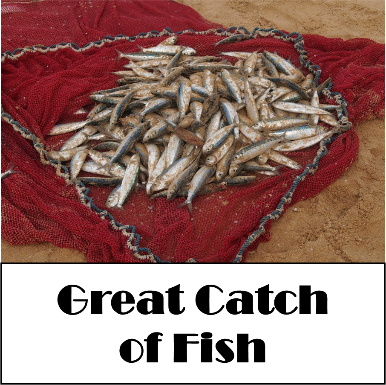 January 22, 2017Devotion: Use this resource at home to guide your household’s daily devotions. You can do this alone or with others; in the morning, during the day, or at night. Find a routine that works best for you.Pray: Light a candle and open your devotion time with a prayer. Faithful Lord, 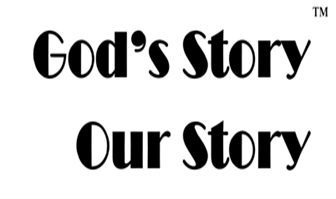 We might not recognize you at first. Show us what we’re meant to see, and give us faith to follow in your trustworthy footsteps. By the Spirit’s grace, Amen.Reflect: Reflect on the key verses from  					Sunday’s reading.Then Jesus said to Simon, “Do not be afraid; from now on you will be catching people.” When they had brought their boats to shore, they left everything and followed him. 
Luke 5:10b-11Study: Study the reading and consider the background.The fish weren’t biting that day; a professional knows when to call it quits. “Yet, if you say so…” Thus begins an entirely new chapter for Simon Peter: learning again and again to put a logic-defying trust in Jesus, and witnessing firsthand the miracles that result.Consider: Consider this theme for the week’s text. Jesus walks with us when our lives change in an instant.Read: Read the following daily readings to deepen your understanding of Sunday’s text. After the reading, ask the follow-up questions.Sunday: Great Catch of Fish, Luke 5:1-11Monday: Jesus Cleanses a Leper, Luke 5:12-16
Tuesday: Jesus Heals a Paralytic, Luke 5:17-26
Wednesday: Jesus Calls Levi (Matthew), Luke 5:27-32
Thursday: The Question about Fasting, Luke 5:33-39
Friday: God Does a New Thing, Isaiah 43:14-21
Saturday: God Forgives Sins, Isaiah 43:25-44:5How is Jesus beginning to make ripples in the community?Connect: Connect in conversation with others in your household. Discuss the following questions, or simply check in with “Highs” and “Lows.” What was a high point of your day? What was a low point? How does your community pass on faith? How and when do you spend time learning and growing deeper in faith? What might you do differently this week to teach or learn more about God?What does it mean for you to be Jesus’ follower? What behaviors, actions, and attitudes are shaped by your commitment to follow Jesus?Do: By acting on what we learn we make God’s word come alive. Do the following activity this week.Go online and Google a question about God that you’ve always wanted to know. What do others say? What can you learn from the experience?Bless: Close your devotion with a blessing.Learn, grow, and love God through Christ. Amen.Mission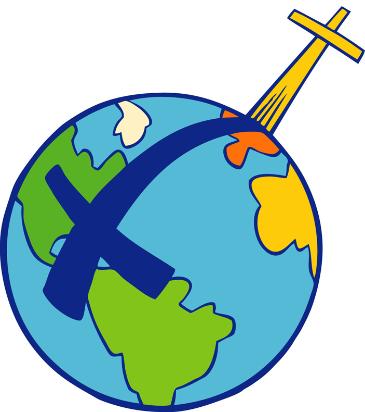 Paraguay Missionaries  The Kevin & Rebekah Howell familyBolivia Missionaries  Paul and Jay MikaelsonConfirmation pictures are in,stop in the office and pick up your order.Prayer ConcernsPrayer Matters! Please take your bulletin home and pray for those listed. Prayer concerns are listed for one month.Emergency/Pastoral Care-Please have a family member or friend notify the church. You may also request hospital staff to call on your behalf.  Call day or night at 523-1574.  Never feel as though you are bothering Pastor or the staff.  We are here to serve as a comfort and as a resource.Ushers needed for the 2017 church year.Dates needed: April late service (2), September early services (2), October early services (2) and 1 ushers for January early service, May early service, August service, November early service. Please contact either Daren Sagedahl or the church office. Thank you for volunteering!!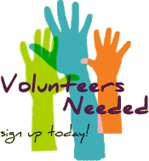 JANUARY VOLUNTEERSCommunion – 8:30 - Bobbi Kopel/10:30 – Jon HawkinsonAltar Guild – Ronda Berg & Tami StovernAcolytes – Noah Boen & Ben Whited	Usher – 8:30 – Greg Mertens, Trey Mertens, Bill Kopel 10:30 – VOLUNTEERS NEEDED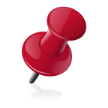 COMMUNITY BOARDCHECK THE EAST BULLETIN BOARD for more information /detailsPancake Breakfast: Sunday, January 22 at St. John Church, Hector. They will be serving from 9:30 – 12:30. Menu: Pancakes, French Toast, Ham & Eggs, Applesauce and Beverage.Adult Grief Support Group beginning February 6, 2017 at the Redwood Area HospitalConfirmation Suppers.  Would you consider working with a friend/family to prepare and serve a simple meal to our confirmation student on Wed nights?  Approximately 25 kids roll in after school activities…hungry for supper and for time spent with Pastor and the small group leaders!  The meal is served from 5:45 to 6:20.  The confirmation parents are the first to volunteer, but there are more class dates than families. 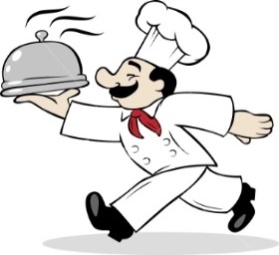  Sign-up sheet are on the BOARD.  Dates with openings:  Feb. 8, 15 and 22Dana Boen is teaching a chair exercise class 2 times a week at Tula, located in downtown Olivia.  If you have joint issues, or problems with balance, this would be a great way to get some exercise!  Just contact Dana at 320-894-7885 for prices and times the class is offered, or if you just have any questions.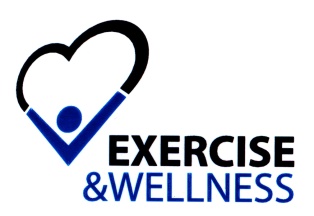 Super Bowl of Caring Sunday will be coming soon on February 5th.  Remember to start saving your change (coins). The Youth will be collecting on Sunday, February 5th. Thank you!!!Cross of Calvary Lutheran Church1103 W. Chestnut Ave. Olivia, MN 56277	320-523-1574January 22, 2017Weekly Announcements                                                   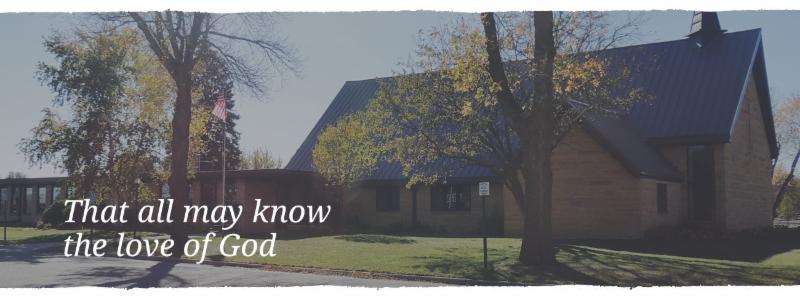 Cross of Calvary is the ELCA church in Olivia.  We are an intergenerational (fancy word for young and old) community that follows Jesus out the building to where we live. We are all learners (disciples) here.  This is a safe place to practice worship.  And, believe us, it takes practice.  Your questions, critical thinking, doubts and imperfect lives are welcome here.Holy CommunionHoly Communion is open to all who are baptized and trust that Christ is present in the meal, regardless of your tradition or affiliation. Wine (red)/grape juice (white).ParticipationBold type means all of us read or pray together. Out loud. * Please stand as you are able.Children in ChurchThey belong here!  They are hearing God’s Word, music and prayers.  We don’t mind fidgeting and chatter!  If you like, there are activity bags available in the entry.AnnouncementsThey are as printed or any new information please give to Pastor Matt prior to worship, please hand a note to Pastor with any announcements, including prayer requests.RestroomsThey are located in the hallway to the left of the stairs. Changing table located in the Women’s bathroom.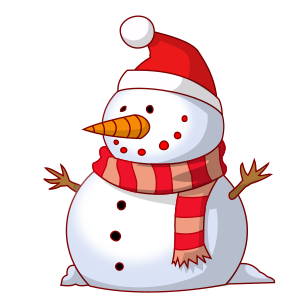 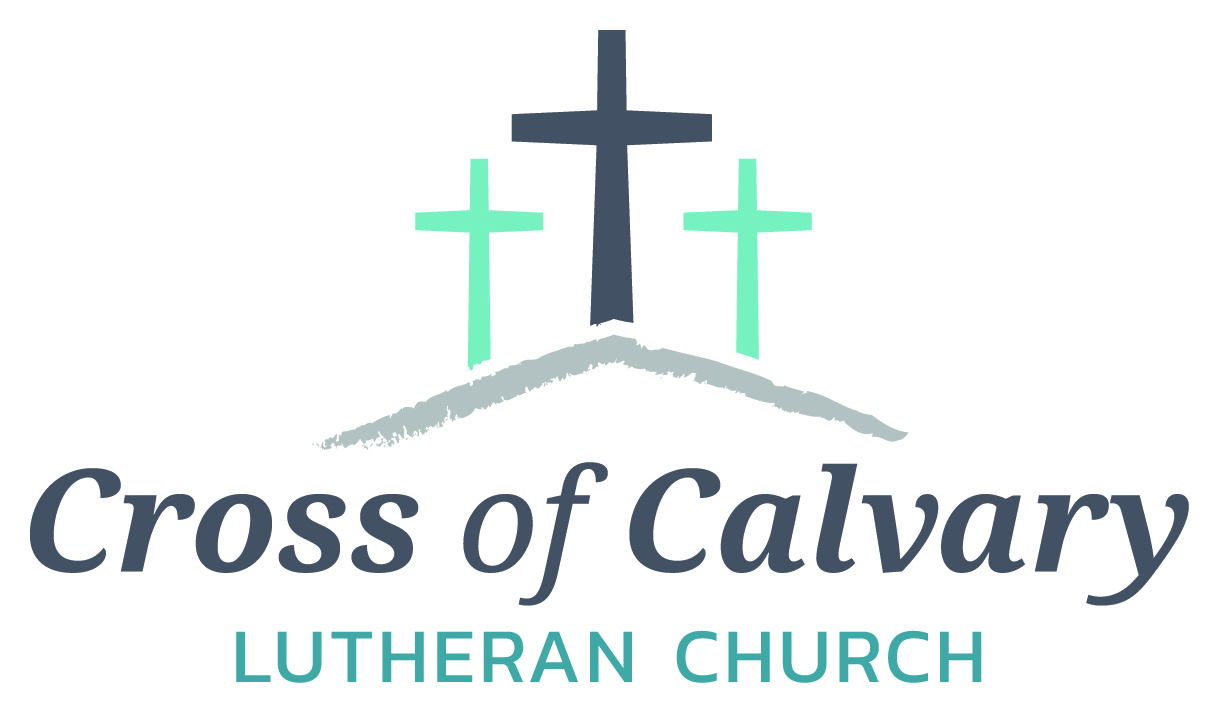 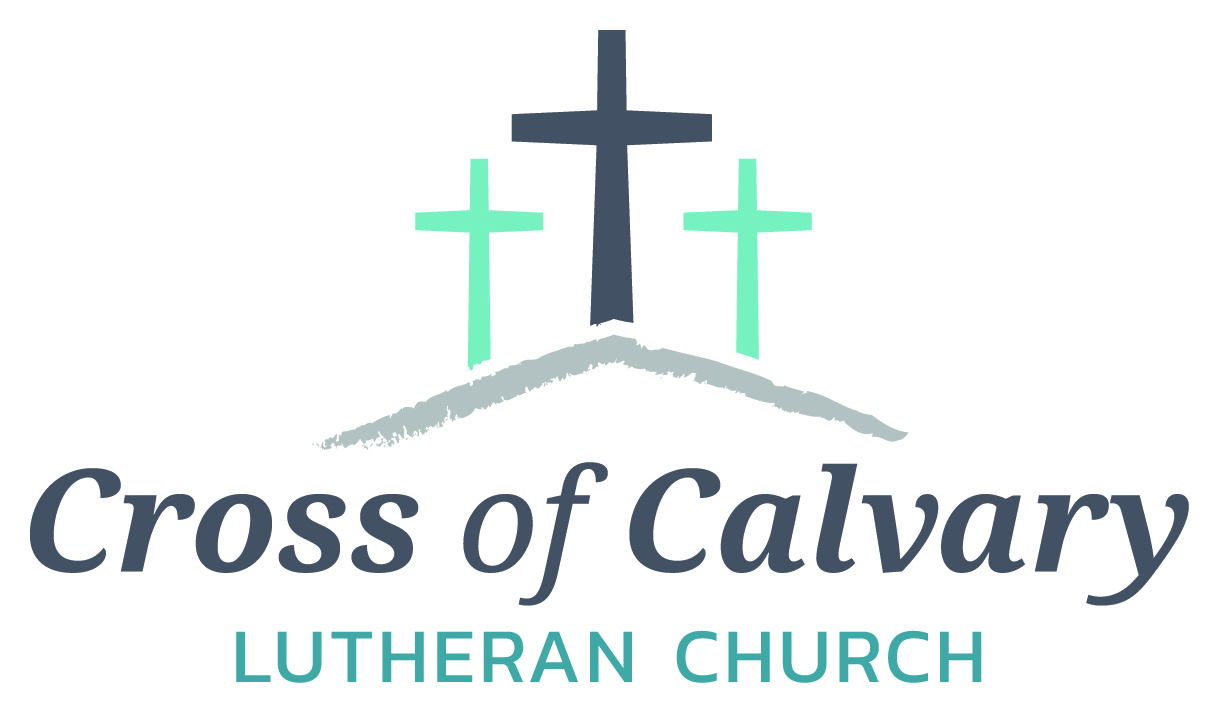 Coming up in JanuaryJanuary 22- Annual Meeting at 9:30 amJanuary 23 – Ruth Bible Study at 1:30 at ParkviewJanuary 26 – Dorcas Bible Study at 9:30 am	January 26-30 – Office ClosedAnnual Congregational Meeting at 9:30 amFundraising for the new sign atCross of Calvary on Highway #71 are going marvelously!!!!!!The goal is to fill all the letters on the picture below; each letter represents a $1,000.Estimated cost: $28,500.00WOW: we are at $23,448.00 only $5,052.00 to go!!!Just got the “C” filled in, hurray!!!Thank you!!!!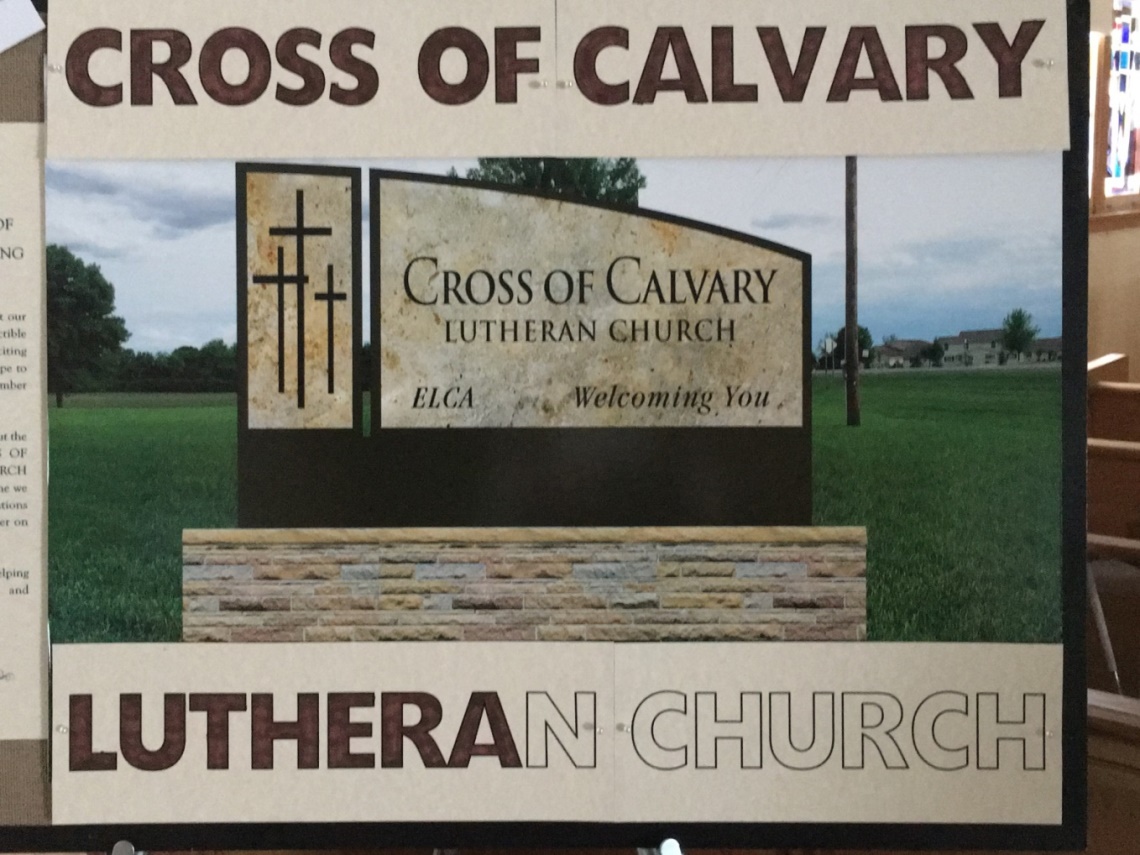 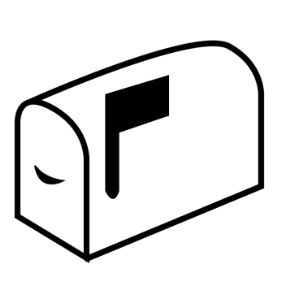 2016 Giving Statements have been distributed and many of you will find them in a sealed enveloped in your mailbox just outside the church library. The remaining will be mailed. Please contact Sue if you have not received one by Sunday, January 22, after the 22nd all statements will be mailed.February is Food Shelf month for ALL Lutherans. Cross of Calvary will be collecting food shelf items the month of February. Please bring any items you would like to donate (money is also an option, please place in a sealed envelope and mark Food Shelf) and place them in the shopping cart in the Narthex. Thank You!!!!Pray for:Submitted by:Pray for:Submitted by:Roger SchultesGordy & Lynette BlemDiana AdkinsB HennenVonna LedeboerA LedeboerJill RevolinskiC MallekJenna ReynoldsSue & Stan MalecekGreg & Evelyn RosenowTeeny Kadelbach              Leslie SagedahlDaren SagedahlCaryn JandlKaren BartaKent KircherPastor MattWarren MitchellAngela Cole